KEMENTERIAN AGAMA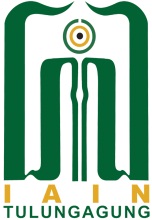 INSTITUT AGAMA ISLAM NEGERI TULUNGAGUNGFAKULTAS USHULUDDIN, ADAB, DAN DAKWAHKARTU RENCANA STUDINama:Fakultas:USHULUDDIN, ADAB DAN DAKWAHNIM:Jurusan/Prodi:Dosen Penasehat Akademik:Semester:NOKODE MKMATA KULIAHSKSSMTBARUMENGULANGMENGULANGKELASKELASNAMA DOSEN PENGAMPUNOKODE MKMATA KULIAHSKSSMTBARUULANGNILAIUTAMAALTERNATIFNAMA DOSEN PENGAMPUCATATAN : Kebenaran isi KRS ini Menjadi tanggung jawab Mahasiswa yang bersangkutanJumlah sks Semester.. . . . .:Dosen Penasehat Akademik             NIP.Tulungagung, . . . . . . . .. . . . . . . . . . . . 2018MahasiswaCATATAN : Kebenaran isi KRS ini Menjadi tanggung jawab Mahasiswa yang bersangkutanJumlah sks diperoleh:Dosen Penasehat Akademik             NIP.Tulungagung, . . . . . . . .. . . . . . . . . . . . 2018MahasiswaCATATAN : Kebenaran isi KRS ini Menjadi tanggung jawab Mahasiswa yang bersangkutanIP Semester . . . . . :Dosen Penasehat Akademik             NIP.Tulungagung, . . . . . . . .. . . . . . . . . . . . 2018MahasiswaCATATAN : Kebenaran isi KRS ini Menjadi tanggung jawab Mahasiswa yang bersangkutanIP Kumulatif:Dosen Penasehat Akademik             NIP.Tulungagung, . . . . . . . .. . . . . . . . . . . . 2018MahasiswaCATATAN : Kebenaran isi KRS ini Menjadi tanggung jawab Mahasiswa yang bersangkutanBeban Maksimum:Dosen Penasehat Akademik             NIP.Tulungagung, . . . . . . . .. . . . . . . . . . . . 2018Mahasiswa